Sample Course Outline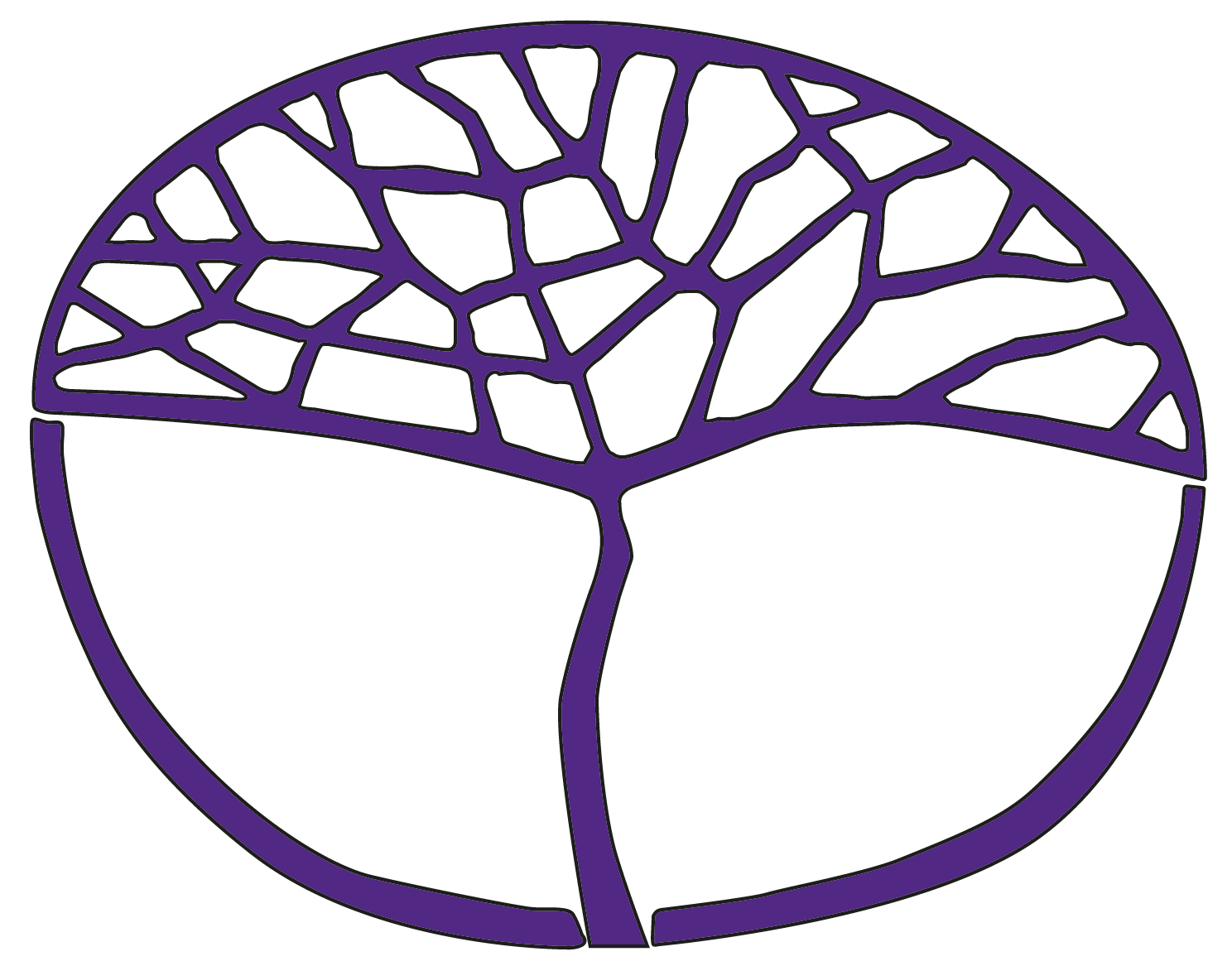 Modern HistoryATAR Year 12Unit 3 – Elective 3: China 1935−1989Copyright© School Curriculum and Standards Authority, 2015This document – apart from any third party copyright material contained in it – may be freely copied, or communicated on an intranet, for non-commercial purposes in educational institutions, provided that the School Curriculum and Standards Authority is acknowledged as the copyright owner, and that the Authority’s moral rights are not infringed.Copying or communication for any other purpose can be done only within the terms of the Copyright Act 1968 or with prior written permission of the School Curriculum and Standards Authority. Copying or communication of any third party copyright material can be done only within the terms of the Copyright Act 1968 or with permission of the copyright owners.Any content in this document that has been derived from the Australian Curriculum may be used under the terms of the Creative Commons Attribution 4.0 International licence.DisclaimerAny resources such as texts, websites and so on that may be referred to in this document are provided as examples of resources that teachers can use to support their learning programs. Their inclusion does not imply that they are mandatory or that they are the only resources relevant to the course.Sample course outlineModern History – ATAR Year 12Semester 1 – Unit 3 – Modern nations in the 20th centuryThis outline is based on the elective: China 1935−1989 (the Long March to the Tiananmen Massacre)WeekKey teaching points1Historical Skills are intrinsic to the teaching of this unitThe impact of the following forces should be considered, where appropriate, throughout the unit: economic, external forces/international relations, ideas, leadership, political, social/culturalOverview of China in 1935the political, economic and social situation in China in 1935the significant ideas of the period: nationalism, Marxism and Maoism2–3The purpose and nature of the Long March ‘the Yan’an Way’the Zunyi Conference and Mao Zedong’s rise to prominencelife in the base areas, including class and gender relations, rectification movementsthe Xian Incidentthe role of the Chinese Communist Party’s participation in the war against Japansignificant ideas of the period: Marxism and Maoismthe role and impact of significant individuals: political and military leaders4–5Guomindang (GMD) and the Chinese Communist Partysimilarities and differences in both structure and ideologythe conflict that led to change in the regime in 1949significant ideas of the period: nationalism, Maoismthe role and impact of significant individuals: political and military leaders6–8China 1949–1966the Chinese Revolution (1949)the establishment of the communist state, including initial social and economic reforms(1950–1957)the Hundred Flowers Movementthe Anti-Rightist Movementthe characteristics and impact of the Great Leap Forward (1958–1961), including: the role of the communesmethods of productionthe difficulties faced by workers and peasantssignificant ideas of the period: Maoism the role and impact of significant individuals: political, military and social/cultural  leaders9–10China and international relationsChinese involvement in the Cold War and relations with the United States in the Korean conflict (1950–1953)the nature and practice of China’s subsequent international relations until the 1980ssignificant ideas of the period: Marxism, Maoismthe role and impact of significant individuals: political and military leaders11–12The Cultural Revolution (1966–1976)causesits significance as a continuing attempt to organise Chinese social and economic life and to suppress dissentthe implications for groups within China, including rural peasants and political dissidentsdeath of Maoleadership changes and the ‘Gang of Four’the role and impact of significant individuals: political, military and social/cultural leaderssignificant ideas of the period: Maoism 13–14Deng Xiaopingthe emergence of Deng Xiaoping as paramount leader in the post-Mao era‘Socialism with Chinese Characteristics’/socialist market economy (Dengism)social and economic reforms after 1978Democracy Wall, student protests and the Tiananmen Massacre 1989the role and impact of significant individuals: political, military and social/cultural  leaderssignificant ideas of the period: Dengism (the socialist market economy)15Examination (Semester 1)Historical SkillsThe following skills will be developed during this unit.Chronology, terms and conceptsidentify links between events to understand the nature and significance of causation, continuity and change over timeuse historical terms and concepts in appropriate contexts to demonstrate historical knowledge and understandingHistorical questions and researchformulate, test and modify propositions to investigate historical issuesframe questions to guide inquiry and develop a coherent research plan for inquiryidentify, locate and organise relevant information from a range of primary and secondary sourcespractise ethical scholarship when conducting researchAnalysis and use of sourcesidentify the origin, purpose and context of historical sourcesanalyse, interpret and synthesise evidence from different types of sources to develop and sustain an historical argumentevaluate the reliability, usefulness and contestable nature of sources to develop informed judgements that support an historical argumentPerspectives and interpretationsanalyse and account for the different perspectives of individuals and groups in the pastevaluate critically different historical interpretations of the past, how they evolved, and how they are shaped by the historian’s perspectiveevaluate contested views about the past to understand the provisional nature of historical knowledge and to arrive at reasoned and supported conclusionsExplanation and communicationdevelop texts that integrate appropriate evidence from a range of sources to explain the past and to support and refute argumentscommunicate historical understanding by selecting and using text forms appropriate to the purpose and audienceapply appropriate referencing techniques accurately and consistently